 AimPlex® Quote Form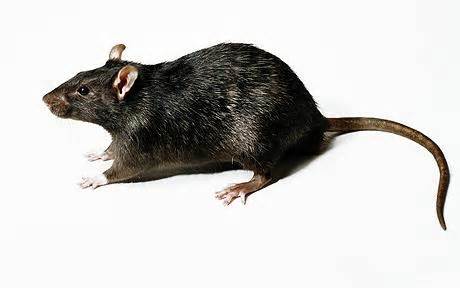    oRat Analyte Kits (Note that this quote form is updated periodically.  Check on our "Ordering" webpage for the most up-to-date version)Please fill out this quote form and email to contact@aimplexbio.comStep 1. Select a sample type-specific Diluent Kit according to the type of samples will be assayed.Step 2. Select a premixed panel OR go to Step 3 to create your own Custom Panel.Premixed Panels Step 3. Select any of the Single-Plex Kits in the following Groups to create a Custom Panel (96 Tests).Rat Group 1 (19 analytes)Rat Group 2 (13 analytes)Additional Single-Plex KitsNote: Analytes in different groups may be multiplexed together if there is no conflicted on the bead regions but may have some cross-reactivity because we have not validated cross-reactivity of all analytes across the panels. Please contact us for such an order at contact@aimplexbio.com.Step 4. Indicate quantity of the Single-Plex Kit(s)  EZPrep Filter Plate Washer NX (package insert) Describe in the space below any special instruction required to fulfill this order.   Name:Institution:  Email:Phone#:QtyDiluent KitPNCCS (Cell culture supernatant) Diluent Kit P810101Mouse/Rat SPB (Serum/Plasma/Bodily Fluid) Diluent Kit R200201TL (Tissue/cell lysate) Diluent Kit P820301Tissue/Cell Lysis Buffer  P820650TGFβ Diluent Kit P900110QtyPremixed PanelsPNRat Th1/Th2/Th17 7-Plex Panel 96-tests (IFNγ, IL-2, IL-4, IL-6, IL-10, IL-17A, TNFα)C371107Rat Th1/Th2/Th17 7-Plex Panel 32-tests (IFNγ, IL-2, IL-4, IL-6, IL-10, IL-17A, TNFα)C371107TAnalyteAnalyteAnalyteEotaxin/CCL11IL-4IL-17A/CTLA-8G-CSF/CSF-3IL-5IP-10/CXCL10GM-CSF/CSF-2IL-6GROα/KC/CINC1IFNγIL-10/CSIFMIP-1α/CCL3IL-1α/IL-1F1IL-12p70MIP-2/GRObeta/CINC3IL-1β/IL-1F2IL-13TNFαIL-2AnalyteAnalyteAnalyteIL-12p40MCP-3/MARC/CCL7SDF-1/CXCL12IL-15beta-NGF/NGFBsICAM-1/sCD54LeptinCD254/RANKL/TNFSF11sVCAM-1/sCD106LIX/GCP2/CXCL5RANTES/CCL5VEGFMCP-1/JE/CCL2AnalyteTGFβ1FGF-2/FGF basic/HBGH-2PDGF-ABPDGF-BBTIMP-1BDNF IL-1RABRAK/CXCL14/MIP-2γ/BMACAnalyteCXCL4/PF4CD154/sCD40L/TRAP/TNFSF5CD62P/P-selectin/ LECAM-3HGF/HPTA/SFIL-11IL-21IL-22= Quantity, # of 96-well Plate(s)= Quantity, # of 32-well Plate(s)